  Планируемые результаты освоения учебной  программы по биологии в 7 классе: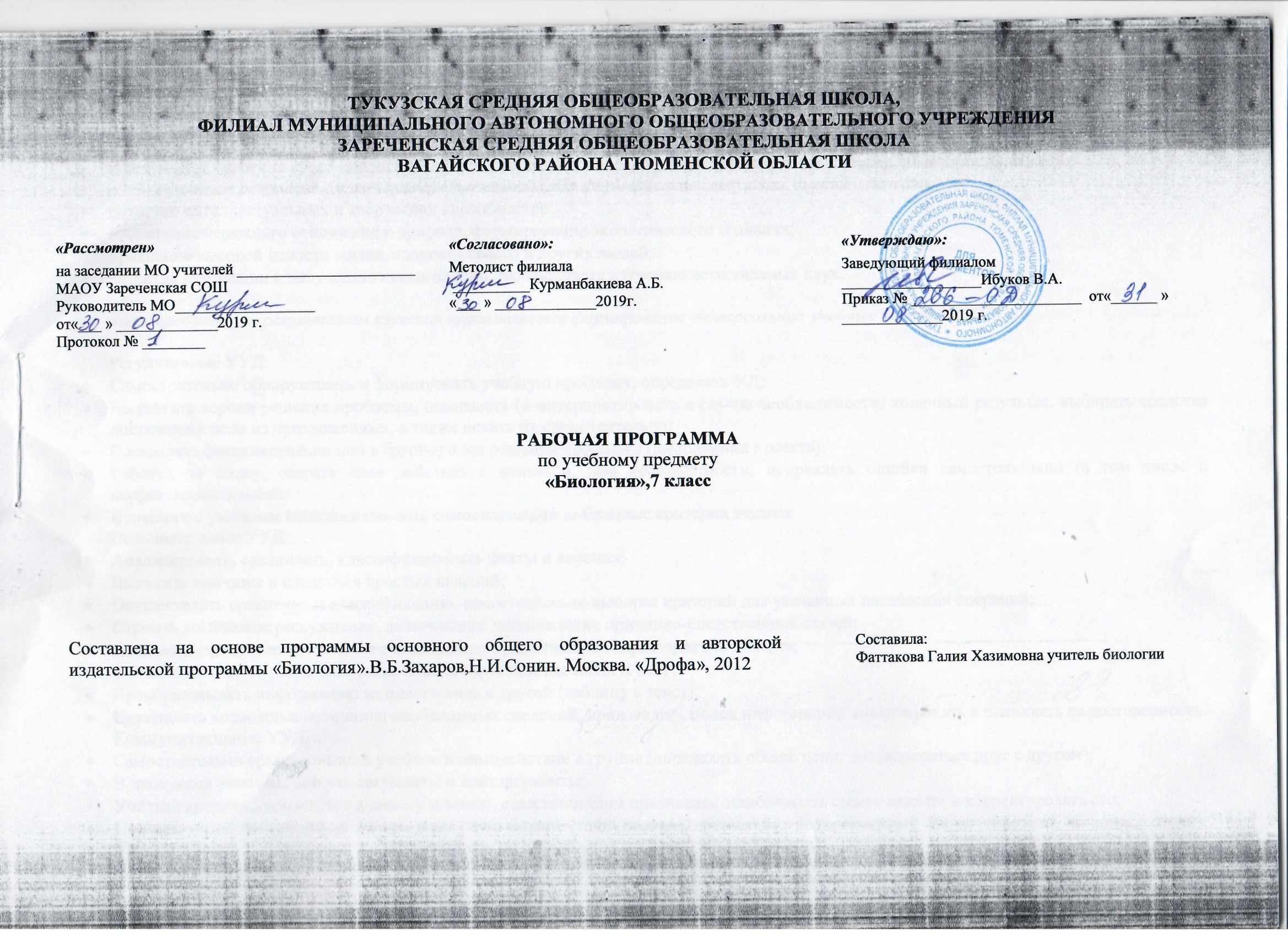 В результате освоения курса биологии 7 класса учащиеся должны овладеть следующими знаниями, умениями и навыками.Личностным результатом изучения предмета является формирование следующих умений и качеств:развитие интеллектуальных и творческих способностей;воспитание бережного отношения к природе, формирование экологического сознания;признание высокой целости жизни, здоровья своего и других людей;развитие мотивации к получению новых знаний, дальнейшему изучению естественных наук.Метапредметным результатом изучения курса является формирование универсальных учебных действий (УУД)Регулятивные УУД:Самостоятельно обнаруживать и формировать учебную проблему, определять УД;Выдвигать версии решения проблемы, осознавать (и интерпретировать в случае необходимости) конечный результат, выбирать средства достижения цели из предложенных, а также искать их самостоятельно;Составлять (индивидуально или в группе) план решения проблемы (выполнения проекта);Работая по плану, сверять свои действия с целью и, при необходимости, исправлять ошибки самостоятельно (в том числе и корректировать план);В диалоге с учителем совершенствовать самостоятельно выбранные критерии оценки.Познавательные УУД:Анализировать, сравнивать, классифицировать факты и явления;Выявлять причины и следствия простых явлений;Осуществлять сравнение и классификацию, самостоятельно выбирая критерий для указанных логических операций;Строить логическое рассуждение, включающее установление причинно-следственных связей;Создавать схематические модели с выделением существенных характеристик объекта;Составлять тезисы, различные виды планов (простых, сложных и т.п.)Преобразовывать информацию из одного вида в другой (таблицу в текст);Определять возможные источники необходимых сведений, производить поиск информации, анализировать и оценивать ее достоверность.Коммуникативные УУД:Самостоятельно организовывать учебное взаимодействие в группе (определять общие цели, договариваться друг с другом);В дискуссии уметь выдвинуть аргументы и контаргументы;Учиться критично относиться к своему мнению, с достоинством признавать ошибочность своего мнения и корректировать его;Понимая позицию другого, различать в его речи: мнение (точку зрения), доказательство (аргументы), факты (гипотезы, аксиомы, теории);Уметь взглянуть на ситуацию с иной позиции и договариваться с людьми иных позиций.Предметным результатом изучения курса является сформированность следующих умений:Понимать смысл биологических терминов;Знать признаки биологических объектов: живых организмов; клеток и организмов растений, животных, грибов и бактерий; популяций; экосистем и агроэкосистем; биосферы; растений, животных и грибов своего региона;сущность биологических процессов: обмен веществ и превращения энергии, питание, дыхание, выделение, транспорт веществ, рост, развитие, размножение, наследственность и изменчивость, регуляция жизнедеятельности организма, раздражимость, круговорот веществ и превращения энергии в экосистемах;объяснять: роль биологии в формировании современной естественнонаучной картины мира, роль растений в жизни человека;   уметь объяснять: роль биологии в формировании современной естественнонаучной картины мира, в практической деятельности людей и самого ученика; родство, общность происхождения и эволюцию растений и животных (на примере сопоставления отдельных групп); роль различных организмов в жизни человека и собственной деятельности; взаимосвязи организмов и окружающей среды; биологического разнообразия в сохранении биосферы; необходимость защиты окружающей среды; родство человека с млекопитающими животными, место и роль человека в природе; взаимосвязи человека и окружающей среды; зависимость собственного здоровья от состояния окружающей среды. изучать  биологические объекты и процессы: ставить биологические эксперименты, описывать и объяснять результаты опытов; наблюдать за ростом и развитием растений и животных, поведением животных, сезонными изменениями в природе; рассматривать на готовых микропрепаратах и описывать биологические объекты;распознавать и описывать: на живых объектах и таблицах органы цветкового растения, органы и системы органов животных, растения разных отделов, животных отдельных типов и классов; наиболее распространенные растения и животных своей местности, культурные растения и домашних животных, съедобные и ядовитые грибы, опасные для человека растения и животные; выявлять изменчивость организмов, приспособления организмов к среде обитания, типы взаимодействия разных видов в экосистеме;сравнивать биологические объекты (клетки, ткани, органы и системы органов, организмы, представителей отдельных систематических групп) и делать выводы на основе сравнения;определять принадлежность биологических объектов к определенной систематической группе (классификация);анализировать и оценивать воздействие факторов окружающей среды, факторов риска на здоровье, последствий деятельности человека в экосистемах, влияние собственных поступков на живые организмы и экосистемы;проводить самостоятельный поиск биологической информации: находить в тексте учебника отличительные признаки основных систематических групп; в биологических словарях и справочниках значения биологических терминов; в различных источниках необходимую информацию о живых организмах (в том числе с использованием информационных технологий);Использовать приобретенные знания и умения в практической деятельности и повседневной жизни для:соблюдения мер профилактики заболеваний, вызываемых растениями, животными, бактериями, грибами и вирусами.оказания первой помощи при отравлении ядовитыми грибами, растениями, укусах животных.рациональной организации труда и отдыха, соблюдения правил поведения в окружающей среде.выращивания и размножения культурных растений и домашних животных, ухода за ними.проведения наблюдений за состоянием собственного организма.2.Содержание курсаВведение Мир живых организмов. Уровни организации и свойства живого. Экосистемы. Биосфера — глобальная экологическая система; границы и компоненты биосферы. Причины многообразия живых организмов. Эволюционная теория Ч. Дарвина о приспособленности к разнообразным условиям среды обитания. Естественная система классификации как отражение процесса эволюции организмов.Раздел 1. Царство Прокариоты Тема 1.1. Многообразие, особенности строения и происхождение прокариотических организмов Происхождение и эволюция бактерий. Общие свойства прокариотических организмов. Многообразие форм бактерий. Особенности строения бактериальной клетки. Понятие о типах обмена у прокариот. Особенности организации и жизнедеятельности прокариот; распространённость и роль в биоценозах. Экологическая роль и медицинское значение (на примере представителей подцарства Настоящие бактерии).Демонстрация:Строение клеток различных прокариот.Предметные результаты обученияУчащиеся должны знать:— строение и основные процессы жизнедеятельности бактерий;— разнообразие и распространение бактерий и грибов;— роль бактерий и грибов в природе и жизни человека;— методы профилактики инфекционных заболеваний.Учащиеся должны уметь:— давать общую характеристику бактериям;— характеризовать формы бактериальных клеток;— отличать бактерии от других живых организмов;— объяснять роль бактерий и грибов в природе и жизни человека.Метапредметные результаты обученияУчащиеся должны уметь:— работать с учебником, рабочей тетрадью и дидактическими материалами, составлять конспект параграфа учебника до и/или после изучения материала на уроке;— разрабатывать план-конспект темы, используя разные источники информации;— готовить устные сообщения и письменные рефераты на основе обобщения информации учебника и дополнительных источников;— пользоваться поисковыми системами Интернета.Раздел 2. Царство Грибы Тема 2.1. Общая характеристика грибов Происхождение и эволюция грибов. Особенности строения клеток грибов. Основные черты организации многоклеточных грибов. Отделы: Хитридиомикота, Зигомикота, Аскомикота, Базидиомикота, Омикота; группа Несовершенные грибы. Особенности жизнедеятельности и распространение. Роль грибов в биоценозах и хозяйственной деятельности человека.Демонстрация:Схемы строения представителей различных систематических групп грибов, различные представители царства Грибы, строение плодового тела шляпочного гриба.Лабораторные и практические работы:Строение плесневого гриба мукора*.Распознавание съедобных и ядовитых грибов*.Тема 2.2. Лишайники Понятие о симбиозе. Общая характеристика лишайников. Типы слоевищ лишайников; особенности жизнедеятельности, распространённость и экологическая роль лишайников.Демонстрация:Схемы строения лишайников, различные представители лишайников.Предметные результаты обученияУчащиеся должны знать:— основные понятия, относящиеся к строению про- и эукариотической клеток;— строение и основы жизнедеятельности клеток гриба;— особенности организации шляпочного гриба;— меры профилактики грибковых заболеваний.Учащиеся должны уметь:— давать общую характеристику бактерий и грибов;— объяснять строение грибов и лишайников;— приводить примеры распространённости грибов и лишайников;— характеризовать роль грибов и лишайников в биоценозах;— определять несъедобные шляпочные грибы;— объяснять роль бактерий и грибов в природе и жизни человека.Метапредметные результаты обученияУчащиеся должны уметь:— работать с учебником, рабочей тетрадью и дидактическими материалами;— составлять конспект параграфа учебника до и/или после изучения материала на уроке;— пользоваться биологическими словарями и справочниками для поиска определений биологических терминов;— разрабатывать план-конспект темы, используя разные источники информации;— готовить сообщения на основе обобщения информации учебника и дополнительных источников;— пользоваться поисковыми системами Интернета.Раздел 3. Царство Растения Тема 3.1. Общая характеристика растений Растительный организм как целостная система. Клетки, ткани, органы и системы органов растений. Регуляция жизнедеятельности растений; фитогормоны. Особенности жизнедеятельности растений. Фотосинтез. Пигменты. Систематика растений; низшие и высшие растения.Демонстрация:Рисунки учебника, показывающие особенности строения и жизнедеятельности различных представителей царства растений. Схемы, отражающие основные направления эволюции растительных организмов.Тема 3.2. Низшие растения     Водоросли как древнейшая группа растений. Общая характеристика водорослей. Особенности строения тела. Одноклеточные и многоклеточные водоросли. Многообразие водорослей: отделы Зелёные водоросли, Бурые водоросли и Красные водоросли. Распространение в водных и наземных биоценозах, экологическая роль водорослей. Практическое значение.Демонстрация:Схемы строения водорослей различных отделов.Лабораторные  работы1.Изучение внешнего строения водорослей*.Тема 3.3. Высшие споровые растения Происхождение и общая характеристика высших растений. Особенности организации и индивидуального развития высших растений. Споровые растения. Общая характеристика, происхождение. Отдел Моховидные; особенности организации, жизненного цикла. Распространение и роль в биоценозах. Отдел Плауновидные; особенности организации, жизненного цикла. Распространение и роль в биоценозах. Отдел Хвощевидные; особенности организации, жизненного цикла. Распространение и роль в биоценозах. Отдел Папоротниковидные. Происхождение и особенности организации папоротников. Жизненный цикл папоротников. Распространение и роль в биоценозах.Демонстрация:Схемы строения и жизненных циклов мхов, хвощей и плаунов, различные представители мхов, плаунов и хвощей, схемы строения папоротника;древние папоротниковидные, схема цикла развития папоротника, различные представители папоротниковидных.Практические работы:Изучение внешнего строения мха*.Изучение внешнего строения папоротника*.Тема 3.4. Высшие семенные растения. Отдел Голосеменные растения Происхождение и особенности организации голосеменных растений; строение тела, жизненные формы голосеменных. Многообразие, распространённость голосеменных, их роль в биоценозах и практическое значение.Демонстрация:Схемы строения голосеменных, цикл развития сосны, различные представители голосеменных.Лабораторные и практические работы:Изучение строения и многообразия голосеменных растений*.Тема 3.5. Высшие семенные растения. Отдел Покрытосеменные (Цветковые) растения      Происхождение и особенности организации покрытосеменных растений; строение тела, жизненные формы покрытосеменных. Классы Однодольные и Двудольные. Основные семейства покрытосеменных растений (2 семейства однодольных и 3 семейства двудольных растений). Многообразие, распространённость цветковых, их роль в биоценозах, в жизни человека и его хозяйственной деятельности.Демонстрация:Схема строения цветкового растения; строения цветка, цикл развития цветковых растений (двойное оплодотворение), представители различных семейств покрытосеменных растений.Лабораторные и практические работы:Изучение строения покрытосеменных растений*.Распознавание наиболее распространённых растений своей местности, определение их систематического положения*.Предметные результаты обученияУчащиеся должны знать:— основные методы изучения растений;— основные группы растений (водоросли, мхи, хвощи, плауны, папоротники, голосеменные, цветковые), их строение, особенности жизнедеятельности и многообразие;— особенности строения и жизнедеятельности лишайников;— роль растений в биосфере и жизни человека;— происхождение растений и основные этапы развития растительного мира.Учащиеся должны уметь:— давать общую характеристику растительного царства;— объяснять роль растений в биосфере;— давать характеристику, основным группам растений (водорослям, мхам, хвощам, плаунам, папоротникам, голосеменным, цветковым);— объяснять происхождение растений и основные этапы развития растительного мира;— характеризовать распространение растений в различных климатических зонах Земли;— объяснять причины различий в составе фитоценозов различных климатических поясов.Метапредметные результаты обученияУчащиеся должны уметь:— выполнять лабораторные работы под руководством учителя;— сравнивать представителей разных групп растений, делать выводы на основе сравнения;— оценивать с эстетической точки зрения представителей растительного мира;— находить информацию о растениях в научно-популярной литературе, биологических словарях и справочниках, анализировать и оценивать её, переводить из одной формы в другую.Раздел 4. Царство Животные Тема 4.1. Общая характеристика животных Животный организм как целостная система. Клетки, ткани, органы и системы органов животных. Регуляция жизнедеятельности животных; нервная и эндокринная регуляции. Особенности жизнедеятельности животных, отличающие их от представителей других царств живой природы. Систематика животных; таксономические категории; одноклеточные и многоклеточные (беспозвоночные и хордовые) животные. Взаимоотношения животных в биоценозах; трофические уровни и цепи питания.Демонстрация:Распределение животных и растений по планете: биогеографические области.Лабораторные  работы:Анализ структуры различных биомов суши и мирового океана на схемах и иллюстрациях.Предметные результаты обученияУчащиеся должны знать:— признаки организма как целостной системы;— основные свойства животных организмов;— сходство и различия между растительным и животным организмами;— что такое зоология, какова её структура.Учащиеся должны уметь:— объяснять структуру зоологической науки, основные этапы её развития, систематические категории;— представлять эволюционный путь развития животного мира;— классифицировать животные объекты по их принадлежности к систематическим группам;— применять двойные названия животных при подготовке сообщений, докладов, презентаций;— объяснять значение зоологических знаний для сохранения жизни на планете, разведения редких и охраняемых животных, выведения новых пород животных;— использовать знания по зоологии в повседневной жизни.Тема 4.2. Подцарство Одноклеточные Общая характеристика простейших. Клетка одноклеточных животных как целостный организм; особенности организации клеток простейших, специальные органоиды. Разнообразие простейших и их роль в биоценозах, жизни человека и его хозяйственной деятельности. Тип Саркожгутиконосцы; многообразие форм саркодовых и жгутиковых. Тип Споровики; споровики — паразиты человека и животных. Особенности организации представителей. Тип Инфузории. Многообразие инфузорий и их роль в биоценозах.Демонстрация:Схемы строения амебы, эвглены зелёной и инфузории туфельки, представители различных групп одноклеточных.Практические работы:Строение амёбы, эвглены зелёной и инфузории туфельки.Предметные результаты обученияУчащиеся должны знать:— признаки одноклеточного организма;— основные систематические группы одноклеточных и их представителей;— значение одноклеточных животных в экологических системах;— паразитических простейших, вызываемые ими заболевания у человека и соответствующие меры профилактики.Учащиеся должны уметь:— работать с живыми культурами простейших, используя при этом увеличительные приборы;— распознавать одноклеточных возбудителей заболеваний человека;— раскрывать значение одноклеточных животных в природе и жизни человека;— применять полученные знания в повседневной жизни.Тема 4.3. Подцарство Многоклеточные Общая характеристика многоклеточных животных; типы симметрии. Клетки и ткани животных. Простейшие многоклеточные — губки; их распространение и экологическое значение.Демонстрация:Типы симметрии у многоклеточных животных,многообразие губок.Тема 4.4. Тип Кишечнополостные     Особенности организации кишечнополостных. Бесполое и половое размножение. Многообразие и распространение кишечнополостных; гидроидные, сцифоидные и коралловые полипы. Роль в природных сообществах.Демонстрация:Схема строения гидры, медузы и колонии коралловых полипов. Биоценоз кораллового рифа.Внешнее и внутреннее строение кишечнополостных.Тема 4.5. Тип Плоские черви Особенности организации плоских червей. Свободноживущие ресничные черви. Многообразие ресничных червей и их роль в биоценозах. Приспособления к паразитизму у плоских червей; классы Сосальщики и Ленточные черви. Понятие о жизненном цикле; циклы развития печёночного сосальщика и бычьего цепня. Многообразие плоских червей-паразитов; меры профилактики паразитарных заболеваний.Демонстрация:Схемы строения плоских червей, ведущих свободный и паразитический образ жизни.Различные представители ресничных червей.Схемы жизненных циклов печёночного сосальщика и бычьего цепня.Лабораторные  работы:Жизненные циклы печёночного сосальщика и бычьего цепня.Тема 4.6. Тип Круглые черви Особенности организации круглых червей (на примере человеческой аскариды). Свободноживущие и паразитические круглые черви. Цикл развития человеческой аскариды; меры профилактики аскаридоза.Демонстрация:Схема строения и цикл развития человеческой аскариды. Различные свободноживущие и паразитические формы круглых червей.Лабораторные работы:Жизненный цикл человеческой аскариды.Тема 4.7. Тип Кольчатые черви Особенности организации кольчатых червей (на примере многощетинкового червя нереиды); вторичная полость тела. Многообразие кольчатых червей; многощетинковые и малощетинковые кольчатые черви, пиявки. Значение кольчатых червей в биоценозах.Демонстрация:Схема строения многощетинкового и малощетинкового кольчатых червей.Различные представители типа Кольчатые черви.Практические работы:Внешнее строение дождевого червя.Тема 4.8. Тип Моллюски Особенности организации моллюсков; смешанная полость тела. Многообразие моллюсков; классы Брюхоногие, Двустворчатые и Головоногие моллюски. Значение моллюсков в биоценозах. Роль в жизни человека и его хозяйственной деятельности.Демонстрация:Схема строения брюхоногих, двустворчатых и головоногих моллюсков.Различные представители типа моллюсков.Практические работы:Внешнее строение моллюсков.Тема 4.9. Тип Членистоногие Происхождение и особенности организации членистоногих. Многообразие членистоногих; классы Ракообразные, Паукообразные, Насекомые и Многоножки. Класс Ракообразные. Общая характеристика класса ракообразных на примере речного рака. Высшие и низшие раки. Многообразие и значение ракообразных в биоценозах. Класс Паукообразные. Общая характеристика паукообразных. Пауки, скорпионы, клещи. Многообразие и значение паукообразных в биоценозах. Класс Насекомые. Многообразие насекомых. Общая характеристика класса насекомых; отряды насекомых с полным и неполным превращением. Многообразие и значение насекомых в биоценозах. Многоножки.Демонстрация:Схема строения речного рака.Различные представители низших и высших ракообразных.Схема строения паука-крестовика. Различные представители класса Паукообразные. Схемы строения насекомых различных отрядов.Практические работы:Изучение внешнего строения и многообразия членистоногих*.Предметные результаты обученияУчащиеся должны знать:— современные представления о возникновении многоклеточных животных;— общую характеристику типа Кишечнополостные;— общую характеристику типа Плоские черви;— общую характеристику типа Круглые черви;— общую характеристику типа Кольчатые черви;— общую характеристику типа Членистоногие.Учащиеся должны уметь:— определять систематическую принадлежность животных к той или иной таксономической группе;— наблюдать за поведением животных в природе;— работать с живыми животными и фиксированными препаратами (коллекциями, влажными и микропрепаратами, чучелами и др.);— объяснять взаимосвязь строения и функций органов и их систем, образа жизни и среды обитания животных;— понимать взаимосвязи, сложившиеся в природе, и их значение для экологических систем;— выделять животных, занесённых в Красную книгу, и способствовать сохранению их численности и мест обитания;— оказывать первую медицинскую помощь при укусах опасных или ядовитых животных;— использовать меры профилактики паразитарных заболеваний.Тема 4.10. Тип Иглокожие Общая характеристика типа. Многообразие иглокожих; классы Морские звёзды, Морские ежи, Голотурии. Многообразие и экологическое значение.Демонстрация:Схемы строения морской звезды, морского ежа и голотурии.Схема придонного биоценоза.Тема 4.11. Тип Хордовые. Бесчерепные Происхождение хордовых; подтипы бесчерепных и позвоночных. Общая характеристика типа. Подтип Бесчерепные: ланцетник; особенности его организации и распространения.Демонстрация:Схема строения ланцетника. Схема метаморфоза у асцидий.Тема 4.12. Подтип Позвоночные (Черепные). Надкласс Рыбы Общая характеристика позвоночных. Происхождение рыб. Общая характеристика рыб. Классы Хрящевые (акулы и скаты) и Костные рыбы. Многообразие костных рыб: хрящекостные, кистеперые, двоякодышащие и лучеперые рыбы. Многообразие видов и черты приспособленности к среде обитания. Экологическое и хозяйственное значение рыб.Демонстрация:Многообразие рыб. Схема строения кистеперых и лучеперых рыб.Лабораторная работа:Особенности внешнего строения рыб в связи с образом жизни*.Тема 4.13. Класс Земноводные Первые земноводные. Общая характеристика земноводных как первых наземных позвоночных. Бесхвостые, хвостатые и безногие амфибии; многообразие, среда обитания и экологические особенности. Структурно-функциональная организация земноводных на примере лягушки. Экологическая роль и многообразие земноводных.Демонстрация:Многообразие амфибий. Схемы строения кистеперых рыб и земноводных.Лабораторная работа:Особенности внешнего строения лягушки, связанные с её образом жизни*.Тема 4.14. Класс Пресмыкающиеся Происхождение рептилий. Общая характеристика пресмыкающихся как первичноназемных животных. Структурно-функциональная организация пресмыкающихся на примере ящерицы. Чешуйчатые (змеи, ящерицы и хамелеоны), крокодилы и черепахи. Распространение и многообразие форм рептилий; положение в экологических системах. Вымершие группы пресмыкающихся.Демонстрация:Многообразие пресмыкающихся. Схемы строения земноводных и рептилий.Тема 4.15. Класс Птицы Происхождение птиц; первоптицы и их предки; настоящие птицы. Килегрудые, или летающие; бескилевые, или бегающие; пингвины, или плавающие птицы. Особенности организации и экологическая дифференцировка летающих птиц (птицы леса, степей и пустынь, открытых воздушных пространств, болот, водоёмов и побережий). Охрана и привлечение птиц; домашние птицы. Роль птиц в природе, жизни человека и его хозяйственной деятельности.Демонстрация:Многообразие птиц. Схемы строения рептилий и птиц.Лабораторные работыОсобенности внешнего строения птиц, связанные с их образом жизни*.Тема 4.16. Класс Млекопитающие Происхождение млекопитающих. Первозвери (утконос и ехидна). Низшие звери (сумчатые). Настоящие звери (плацентарные). Структурно-функциональные особенности организации млекопитающих на примере собаки. Экологическая роль млекопитающих в процессе развития живой природы в кайнозойской эре. Основные отряды плацентарных млекопитающих: Насекомоядные, Рукокрылые, Грызуны, Зайцеобразные, Хищные, Ластоногие, Китообразные, Непарнокопытные, Парнокопытные, Приматы и др. Значение млекопитающих в природе и хозяйственной деятельности человека. Охрана ценных зверей. Домашние млекопитающие (крупный и мелкий рогатый скот и другие сельскохозяйственные животные).Демонстрация:Схемы, отражающие экологическую дифференцировку млекопитающих. Многообразие млекопитающих. Схемы строения рептилий и млекопитающих.Лабораторные работы:Изучение строения млекопитающих*.Распознавание животных своей местности, определение их систематического положения и значения в жизни человека*.Предметные результаты обученияУчащиеся должны знать:— современные представления о возникновении хордовых животных;— основные направления эволюции хордовых;— общую характеристику надкласса Рыбы;— общую характеристику класса Земноводные;— общую характеристику класса Пресмыкающиеся;— общую характеристику класса Птицы;— общую характеристику класса Млекопитающие.Учащиеся должны уметь:— определять систематическую принадлежность животных к той или иной таксономической группе;— работать с живыми животными и фиксированными препаратами (коллекциями, влажными и микропрепаратами, чучелами и др.);— объяснять взаимосвязь строения и функций органов и их систем, образа жизни и среды обитания животных;— понимать и уметь характеризовать экологическую роль хордовых животных;— характеризовать хозяйственное значение позвоночных;— наблюдать за поведением животных в природе;— выделять животных, занесённых в Красную книгу, и способствовать сохранению их численности и мест обитания;— оказывать первую медицинскую помощь при укусах опасных или ядовитых животных.Метапредметные результаты обучения— давать характеристику методам изучения биологических объектов;— наблюдать и описывать различных представителей животного мира;— находить в различных источниках необходимую информацию о животных;— избирательно относиться к биологической информации, содержащейся в средствах массовой информации;— сравнивать животных изученных таксономических групп между собой;— использовать индуктивный и дедуктивный подходы при изучении крупных таксонов;— выявлять признаки сходства и различия в строении, образе жизни и поведении животных;— обобщать и делать выводы по изученному материалу;— работать с дополнительными источниками информации, использовать для поиска информации возможности Интернета;— представлять изученный материал, используя возможности компьютерных технологий.Раздел 5. Вирусы Тема 5.1. Многообразие, особенности строения и происхождения вирусов Общая характеристика вирусов. История их открытия. Строение вируса на примере вируса табачной мозаики. Взаимодействие вируса и клетки. Вирусы — возбудители опасных заболеваний человека. Профилактика заболевания гриппом. Происхождение вирусов.Демонстрация:Модели различных вирусных частиц. Схемы взаимодействия вируса и клетки при горизонтальном и вертикальном типе передачи инфекции. Схемы, отражающие процесс развития вирусных заболеваний.Предметные результаты обученияУчащиеся должны знать:— общие принципы строения вирусов животных, растений и бактерий;— пути проникновения вирусов в организм;— этапы взаимодействия вируса и клетки;— меры профилактики вирусных заболеваний.Учащиеся должны уметь:— объяснять механизмы взаимодействия вирусов и клеток;— характеризовать опасные вирусные заболевания человека (СПИД, гепатит С и др.);— выявлять признаки сходства и различия в строении вирусов;— осуществлять на практике мероприятия по профилактике вирусных заболеваний.Метапредметные результаты обученияУчащиеся должны уметь:— обобщать и делать выводы по изученному материалу;— работать с дополнительными источниками информации, использовать для поиска информации возможности Интернета;— представлять изученный материал, используя возможности компьютерных технологий.Заключение (1 ч)Особенности организации и многообразие живых организмов. Основные области применения биологических знаний в практике сельского хозяйства, в ряде отраслей промышленности, при охране окружающей среды и здоровья человека.Личностные результаты обучения— развитие и формирование интереса к изучению природы;— развитие интеллектуальных и творческих способностей;— воспитание бережного отношения к природе, формирование экологического сознания;— признание высокой целости жизни, здоровья своего и других людей;— развитие мотивации к получению новых знаний, дальнейшему изучению естественных наук.                                                            3. ТЕМАТИЧЕСКОЕ РАСПРЕДЕЛЕНИЕ ЧАСОВКАЛЕНДАРНО-ТЕМАТИЧЕСКОЕ ПЛАНИРОВАНИЕ №Наименование разделов и темВсего часов№Наименование разделов и темВсего часовВВЕДЕНИЕ11.Раздел 1. Царство Прокариоты. 1.1.Многообразие, особенности строения и происхождение прокариотических организмовВсего12.Раздел 2. Царство Грибы2.1.Общая характеристика грибов12.2.Лишайники1Всего23.Раздел 3. Царство Растения3.1.Общая характеристика растений13.2.Низшие растения13.3.Высшие растения13.4.Отдел Голосеменные растения13.5.Отдел Покрытосеменные (Цветковые) растения4Всего84.Раздел Животные4.1.Общая характеристика животных14.2.Подцарство Одноклеточные14.3.Подцарство Многоклеточные животные14.4.  Тип Кишечнополостные14.5. Тип Плоские черви14.6.  Тип Круглые черви14.7.Тип Кольчатые черви14.8.Тип Моллюски14.9.Тип Членистоногие14.10.Тип Иглокожие14.11.Тип Хордовые. Бесчерепные животные14.12.Подтип Позвоночные (Черепные). Надкласс Рыбы14.13.Класс Земноводные14.14.Класс Пресмыкающиеся24.15.Класс Птицы14.16.Класс Млекопитающие4Всего205.Раздел 5. Вирусы26.Заключение 1ИТОГО34№ урока в рамках курса ДатаДатаТема№ урока в рамках курса По плануфактическиТема1.6.096.09Многообразие живых организмов.213.0920.09Общая характеристика бактерий. Многообразие и значение бактерий.3.20.0927.09Общая характеристика грибов. Плесневые грибы. Шляпочные грибы.4.27.094.10Зачет №1. по темам «Царство Прокариоты. Царство Грибы»5.4.1011.10"Лишайники.6.11.10Общая характеристика царства Растения.(интегрированный русский язык,география)7.18.09Строение и жизнедеятельность водорослей. Значение и многообразие водорослей.8.25.09Отдел Моховидные.9.8.11Отдел Плауновидные и отдел Хвощевидные.10.15.11Отдел Папоротниковидные11.22.11Отдел Голосеменные растения. Многообразие голосеменных.Отдел Голосеменные растения. Многообразие голосеменных.12.29.11Зачет №2. по темам «Подцарство Низшие растения. Подцарство Высшие растения. Отдел Голосеменные растения»Зачет №2. по темам «Подцарство Низшие растения. Подцарство Высшие растения. Отдел Голосеменные растения»13.6.12Происхождение и особенности строения покрытосеменных. Систематика отдела Покрытосеменные.Происхождение и особенности строения покрытосеменных. Систематика отдела Покрытосеменные.14.13.12Семейства класса Двудольные растенияСемейства класса Двудольные растения15.20.12Семейства класса Однодольные растения.Семейства класса Однодольные растения.16.27.12Зачет№3.Многообразие, распространение покрытосеменных.Зачет№3.Многообразие, распространение покрытосеменных.17.17.01Общая характеристика Царства Животные.(интегрированный урок –англ.яз, математика)Общая характеристика Царства Животные.(интегрированный урок –англ.яз, математика)18.24.01Общая характеристика простейших. Многообразие и значение простейших.Общая характеристика простейших. Многообразие и значение простейших.19.31.01Общая характеристика многоклеточных животных. Тип Губки.Общая характеристика многоклеточных животных. Тип Губки.20.7.02Особенности строения и жизнедеятельности кишечнополостныхОсобенности строения и жизнедеятельности кишечнополостных21.14.02Общая характеристика типа Плоские червиОбщая характеристика типа Плоские черви22.21.02Общая характеристика типа Круглые черви.Общая характеристика типа Круглые черви.23.28.02Общая характеристика типа Кольчатые черви.Общая характеристика типа Кольчатые черви.24.6.03Зачет № 4. по темам «Тип Плоские черви. Тип Круглые черви. Тип Кольчатые черви»Зачет № 4. по темам «Тип Плоские черви. Тип Круглые черви. Тип Кольчатые черви»25.13.03Общая характеристика типа Моллюски.Общая характеристика типа Моллюски.26.20.03Тип Иглокожие Тип Иглокожие 27.3.04Класс Ракообразные Класс Паукообразные. Значение и многообразие насекомых.Класс Ракообразные Класс Паукообразные. Значение и многообразие насекомых.28.10.04Общая характеристика типа Хордовые. Подтип БесчерепныеОбщая характеристика типа Хордовые. Подтип Бесчерепные29.17.04Происхождение рыб. Хрящевые рыбы. Костные рыбы.Происхождение рыб. Хрящевые рыбы. Костные рыбы.30.24.04Общая характеристика земноводных. Многообразие и роль земноводных в природе и жизни человека.Общая характеристика земноводных. Многообразие и роль земноводных в природе и жизни человека.31.1.05Общая характеристика пресмыкающихся. Многообразие и роль пресмыкающихся в природе и жизни человека.Общая характеристика пресмыкающихся. Многообразие и роль пресмыкающихся в природе и жизни человека.32.8.05Общая характеристика птиц.Общая характеристика птиц.33.15.05Общая характеристика. Многообразие млекопитающихОбщая характеристика. Многообразие млекопитающих34.22.05Общая характеристика вирусов. Значение вирусов.Общая характеристика вирусов. Значение вирусов.